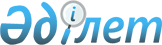 Бурабай аудандық мәслихатының 2018 жылғы 1 наурыздағы № 6С-25/8 "Бурабай аудандық мәслихат аппараты" мемлекеттік мекемесінің "Б" корпусы мемлекеттік әкімшілік қызметшілерінің қызметін бағалаудың әдістемесін бекіту туралы" шешімінің күші жойылды деп тану туралыАқмола облысы Бурабай аудандық мәслихатының 2021 жылғы 29 сәуірдегі № 7С-7/1 шешімі. Ақмола облысының Әділет департаментінде 2021 жылғы 4 мамырда № 8465 болып тіркелді
      "Құқықтық актілер туралы" Қазақстан Республикасының Заңының 27-бабына сәйкес, Бурабай аудандық мәслихаты ШЕШІМ ҚАБЫЛДАДЫ:
      1. Бурабай аудандық мәслихатының "Бурабай аудандық мәслихат аппараты" мемлекеттік мекемесінің "Б" корпусы мемлекеттік әкімшілік қызметшілерінің қызметін бағалаудың әдістемесін бекіту туралы" 2018 жылғы 1 наурыздағы № 6С-25/8 (Нормативтік құқықтық актілерді мемлекеттік тіркеу тізілімінде № 6478 болып тіркелген) шешімінің күші жойылды деп танылсын.
      2. Осы шешім Ақмола облысының Әділет департаментінде мемлекеттік тіркелген күнінен бастап күшіне енеді және ресми жарияланған күнінен бастап қолданысқа енгізіледі.
					© 2012. Қазақстан Республикасы Әділет министрлігінің «Қазақстан Республикасының Заңнама және құқықтық ақпарат институты» ШЖҚ РМК
				
      Бурабай аудандық мәслихаттың
VІІ (кезектен тыс) сессиясының төрағасы

Ш.Оразалин

      Бурабай аудандық мәслихаттың хатшысы

М.Нурпанова
